RIWAYAT HIDUPMUHAMMAD FAJRI. Lahir tanggal 15 April 1992 di Gowa. Anak kedua dari empat bersaudara, putra dari pasangan Hasan Daing dan Nurhaedah Salim. Menempuh pendidikan formal Pada tingkat Taman Kanak-kanak (TK) Kesan Guppi Pannampu tahun 1996-1998.Tingkat Sekolah dasar di SD Negeri V Sungguminasa tahun 1998-2004. Tingkat lanjutan pertama di Sekolah Menengah Pertama (SMP) Negeri 2 Sungguminsa tahun 2004-2007. Tingkat lanjutan atas di Sekolah Menengah Atas  (SMA) Negeri1 Bontomarannu tahun 2007-2010. Pada tahun 2011 terdaftar sebagai mahasiswa Jurusan Psikologi Pendidikan dan Bimbingan Fakultas Ilmu Pendidikan Universitas Negeri Makassar.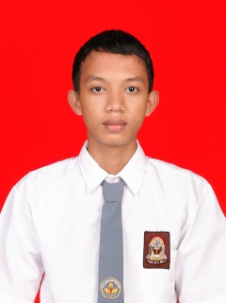 